资格性及符合性评审情况表采购项目编号：510101202101776采购项目名称：成都农业科技职业学院智慧教室（理实一体化教室）设施建设项目评审排名及评分情况表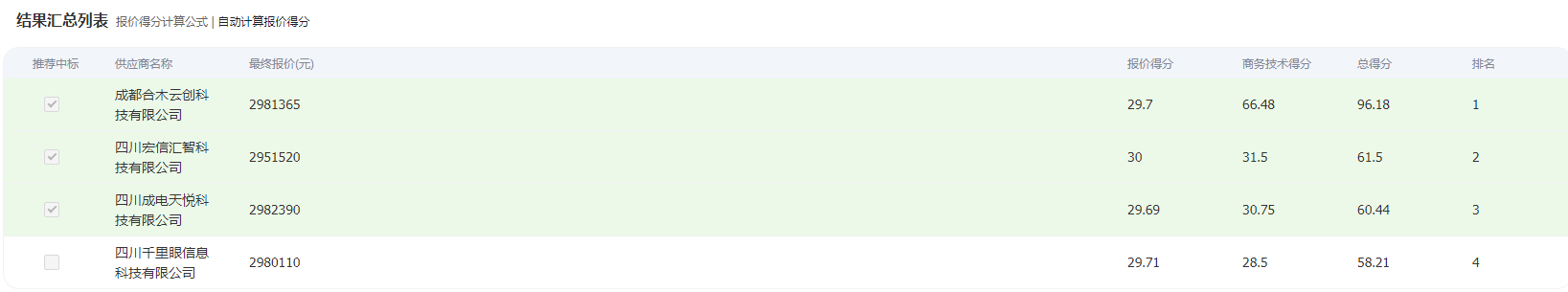 供应商名称是否通过资格审查未通过原因是否通过符合性审查未通过原因成都合木云创科技有限公司是/是/四川宏信汇智科技有限公司是/是/四川成电天悦科技有限公司是/是/四川千里眼信息科技有限公司是/是/